OBAVIJEST UČENICIMA I NASTAVNICIMASlavonski Brod 16. Travnja 2013.Zelena čistkaPovodom Dana planeta Zemlje, koji se obilježava 22. travnja, pokrenut je globalni pokret „Let's do it! World Cleanup 2013.“ A na prostoru Hrvatske kampanja „Zelena čistka – jedan dan za čist okoliš“.           Cilj kampanje je podizanje svijesti građana Hrvatske o potrebi preuzimanja odgovornosti u stvaranju i načinu odlaganja otpada. Kulminacija kampanje je dobrovoljna akcija čišćenja divljih odlagališta koja će se održati u subotu, 20. travnja 2013. godine diljem Hrvatske (u vlastitoj organizaciji). Više o kampanji možete pronaći na SBonline te na: Web stranica kampanje: www.zelena-cistka.org
FB stranica kampanje: https://www.facebook.com/ZelenaCistka
Twitter: https://twitter.com/ZelenaCistka
Kodeks kampanje: http://goo.gl/uGcRk 	U petak, 19. travnja 2013. naša će škola sudjelovati u istoimenoj kampanji na način da će nekolicina zainteresiranih učenika ( do 2 učenika iz svakog razrednog odjela učenika 1. razreda) počistiti zelene površine u blizini naše škole, a zatim ćemo se uputiti na Petnju gdje ćemo akciju čišćenja nastaviti. 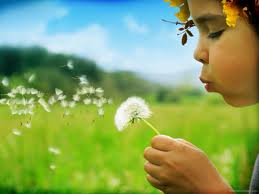 Vrijeme naše Zelene čistke predviđeno je od 7:45h do 12:00h.Hodogram aktivnosti:7:45h – 8:00h Važnost ekološke osviještenosti, predavanje nast. Mirjane Rodin8:00h – 8:45h Zelena čistka područja naše škole9:00 – 11:30h Zelena čistka područja Petnje(Za učenike i voditelje Zelene čistke predviđena je pauza uz sendviče. Ovu kampanju podupire i pekara Janković koja nam je pripremila okrjepu u pauzi.)12:00h Povratak u školuVoditelji: Mirjana Rodin, nastavnica                 Jadranka Junačko, knjižničarka                 Igor Bjelobabić, pripravnik                 Ana Zovko, pedagogPozivamo Vas na volontiranje i sudjelovanje u Zelenoj čistkiAna Zovko, pedagog